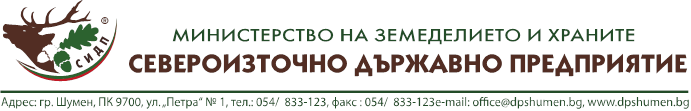             ТП „ДЪРЖАВНО ЛОВНО СТОПАНСТВО ПАЛАМАРА“ Адрес:  с.Венец,ПК 9751, ул.”Кирил и Методий” №17,тел.05343/2049, email: dls.palamara@dpshumen.bg; ddspalamara@abv.bgИзх. № 226 /28.03.2016 г.СЪОБЩЕНИЕДО СРЕДСТВАТА ЗА МАСОВО ОСВЕДОМЯВАНЕ ЗА ОБЩЕСТВЕНАТА ПОРЪЧКА     На основание чл. 27, ал.2 във връзка с §1, т. 28а от ДР на ЗОП , ТП „ДЛС Паламара” при ДИДП ДП – Шумен, изпраща следното съобщение:        На 28.03.2016 г., в Регистъра на обществените поръчки на АОП по партиден номер 2711 на ДП „Североизточно държавно предприятие „ гр. Шумен е публикувана обществена поръчка с предмет: Абонаментно правно обслужване по смисъла на Наредба № 1 за минималните адвокатски възнаграждения от (Обн. - ДВ, бр. 64 от 23.07.2004 г.; изм. и доп., бр. 2 от 09.01.2009 г.; доп., бр. 43 от 08.06.2010 г.;) на ТП ДЛС „Паламара“ при „Североизточно държавно предприятие“ ДП – гр. Шумен “;       Цялата информация относно обществената поръчка може да бъде открита в рубриката „Профил на купувача” на интернет адреса на Възложителя http://dlspalamara.dpshumen.bg/.     Забележка: Настоящото съобщение се изпраща за информация в изпълнение на законоустановените задължения по ЗОП, като ТП „ДЛС Паламара” при СИДП ДП – Шумен не изисква медийна публикация на това съобщение, респективно не се ангажира със заплащане при евентуалното и публикуване.С уважение: /П/Мария Димитрова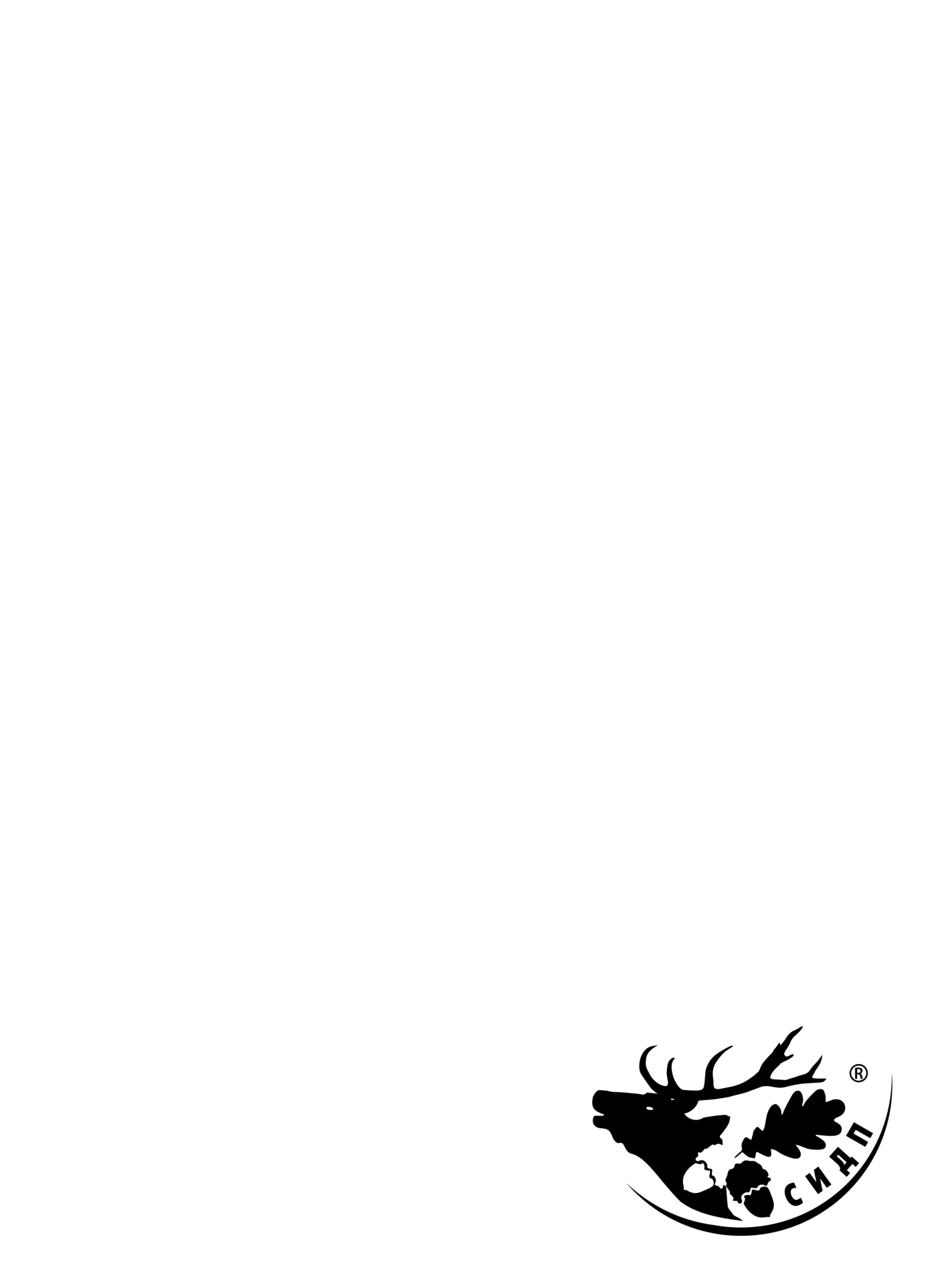 